Trieda: 4. B                                                                                                       Vypracovala: Mgr. Alena Bačová   Meno žiaka:______________________________________     Vlastiveda - Levice a Štúrovo s okolímMestá Levice a Štúrovo s okolím sa nachádzajú na Podunajskej nížine. Je to veľmi úrodný kraj. Zo severu ho ohraničujú Štiavnické vrchy. Územím preteká rieka Hron. Popri Hrome v minulosti viedli najvýznamnejšie obchodné cesty. Hron sa pri Štúrove vlieva do Dunaja. V Štúrove sa nachádza most, ktorý cez rieku Dunaj spája Slovensko s Maďarskom. Štúrovo je v rámci Slovenska najteplejšie mesto. Nachádza sa tam krásne termálne kúpalisko s množstvom atrakcií. Mesto patrí do okresu Nové Zámky. Levice sú okresným mestom v Nitrianskom kraji. V Leviciach môžeme nájsť zrúcaninu Levického hradu. Rieky Dunaj a Ipeľ tvoria štátnu hranicu s Maďarskom. Významnými mestami oblasti sú spolu s Levicami a Štúrovom aj Šahy a Želiezovce. V Mochovciach je postavená jadrová elektráreň. V Brhloviciach neďaleko Levíc sú domy vytesané do skál.1. Ako sa volá nížina, v ktorej sa nachádzajú mestá Levice a Štúrovo?____________________2.  Napíš názov mesta, v ktorom je jadrová elektráreň________________________________3. Ktoré rieky tvoria hranicu s Maďarskom?________________________________________4. V ktorom meste je most, ktorý spája Slovensko s Maďarskom?_______________________5. V ktorom meste môžeme nájsť zrúcaninu hradu?__________________________________6. Vyznač správnu odpoveď. Kamenné obydlia sa nachádzajú v:a) Štúrove                                                b)Brhlovciach                                       c)Leviciach7. Napíš pod obrázky správne názvy zo zátvorky: (jadrová elektráreň v Mochovciach, Levický hrad, most Márie Valérie v Štúrove)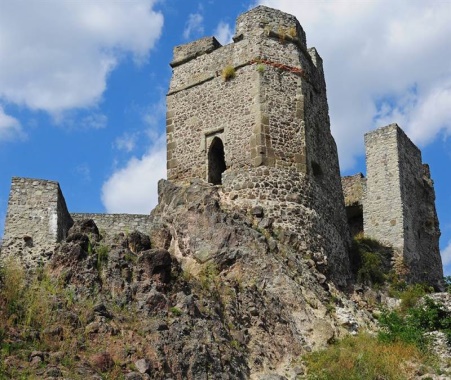 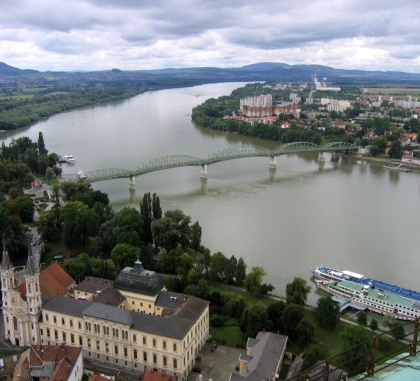 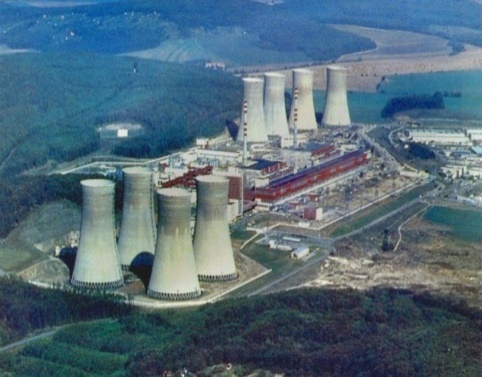 __________________________    _________________________    ___________________________